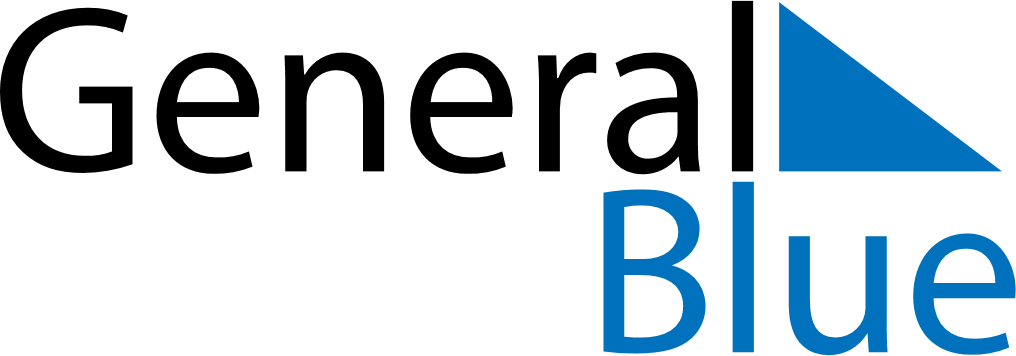 Weekly Meal Tracker June 15, 2020 - June 21, 2020Weekly Meal Tracker June 15, 2020 - June 21, 2020Weekly Meal Tracker June 15, 2020 - June 21, 2020Weekly Meal Tracker June 15, 2020 - June 21, 2020Weekly Meal Tracker June 15, 2020 - June 21, 2020Weekly Meal Tracker June 15, 2020 - June 21, 2020MondayJun 15TuesdayJun 16TuesdayJun 16WednesdayJun 17ThursdayJun 18FridayJun 19SaturdayJun 20SundayJun 21BreakfastLunchDinner